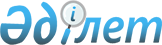 Тасқала аудандық мәслихатының 2014 жылғы 23 желтоқсандағы № 29-2 "2015-2017 жылдарға арналған аудандық бюджет туралы" шешіміне өзгерістер енгізу туралы
					
			Күшін жойған
			
			
		
					Батыс Қазақстан облысы Тасқала аудандық мәслихатының 2015 жылғы 18 тамыздағы № 33-3 шешімі. Батыс Қазақстан облысының Әділет департаментінде 2015 жылғы 7 қыркүйекте № 4025 болып тіркелді. Күші жойылды - Батыс Қазақстан облысы Тасқала аудандық мәслихатының 2016 жылғы 11 қаңтардағы № 37-4 шешімімен      Ескерту. Күші жойылды - Батыс Қазақстан облысы Тасқала аудандық мәслихатының 11.01.2016 № 37-4 шешімімен (қол қойылған күннен қолданысқа енгізіледі).

      Қазақстан Республикасының 2008 жылғы 4 желтоқсандағы Бюджет кодексіне, Қазақстан Республикасының 2001 жылғы 23 қаңтардағы "Қазақстан Республикасындағы жергілікті мемлекеттік басқару және өзін-өзі басқару туралы" Заңына сәйкес, Тасқала аудандық мәслихаты ШЕШІМ ҚАБЫЛДАДЫ:

      1. Тасқала аудандық мәслихатының 2014 жылғы 23 желтоқсандағы № 29-2 "2015-2017 жылдарға арналған аудандық бюджет туралы" шешіміне (Нормативтік құқықтық актілерді мемлекеттік тіркеу тізілімінде № 3758 тіркелген, 2015 жылғы 23 қаңтардағы "Екпін" газетінде жарияланған) келесі өзгерістер енгізілсін:

      1-тармақ мынадай редакцияда жазылсын:

      "1. 2015-2017 жылдарға арналған аудандық бюджет тиісінше 1, 2 және 3-қосымшыларға сәйкес, соның ішінде 2015 жылға келесі көлемдерде бекітілсін:

      1) кірістер – 2 152 671 мың теңге, соның ішінде:

      салықтық түсімдер бойынша – 342 529 мың теңге;

      салықтық емес түсімдер бойынша – 1 500 мың теңге;

      негізгі капиталды сатудан түсетін түсімдер бойынша – 1 800 мың теңге;

      трансферттер түсімдері бойынша – 1 806 842 мың теңге;

      2) шығындар – 2 182 357 мың теңге;

      3) таза бюджеттік кредиттеу – 23 817 мың теңге, соның ішінде:

      бюджеттік кредиттер – 44 595 мың теңге;

      бюджеттік кредиттерді өтеу – 20 778 мың теңге;

      4) қаржы активтерімен операциялар бойынша сальдо – 0 мың теңге, соның ішінде:

      қаржы активтерін сатып алу – 0 мың теңге;

      мемлекеттің қаржы активтерін сатудан түсетін түсімдер – 0 мың теңге;

      5) бюджет тапшылығы (профициті) – -53 503 мың теңге;

      6) бюджет тапшылығын қаржыландыру (профицитін пайдалану) – 53 503 мың теңге, соның ішінде:

      қарыздар түсімі – 44 595 мың теңге;

      қарыздарды өтеу – -20 778 мың теңге;

      бюджет қаражатының пайдаланылатын қалдықтары – 29 686 мың теңге.";

      аталған шешімнің 1-қосымшасы осы шешімнің қосымшасына сәйкес жаңа редакцияда жазылсын.

      2. Тасқала аудандық мәслихаты аппараты басшысының міндетін атқарушы (М. Балденов) осы шешімнің әділет органдарында мемлекеттік тіркелуін, "Әділет" ақпараттық-құқықтық жүйесінде және бұқаралық ақпарат құралдарында оның ресми жариялануын қамтамасыз етсін.

      3. Осы шешім 2015 жылдың 1 қаңтарынан бастап қолданысқа енгізіледі.

 2015 жылға арналған аудандық бюджет            (мың теңге)


					© 2012. Қазақстан Республикасы Әділет министрлігінің «Қазақстан Республикасының Заңнама және құқықтық ақпарат институты» ШЖҚ РМК
				
      Сессия төрайымы

Ж. Бисенғалиева

      Аудандық мәслихат хатшысы

С. Рахимов
2015 жылғы 18 тамыздағы 
аудандық мәслихаттың 
№ 33-3 шешіміне 
қосымша2014 жылғы 23 желтоқсандағы 
аудандық мәслихаттың 
№ 29-2 шешіміне 
1-қосымшаСанаты

Санаты

Санаты

Санаты

Санаты

Сомасы

Сыныбы

Сыныбы

Сыныбы

Сыныбы

Сомасы

Ішкі сыныбы

Ішкі сыныбы

Ішкі сыныбы

Сомасы

Ерекшелігі

Ерекшелігі

Сомасы

Атауы

Сомасы

1

2

3

4

5

6

1) Кірістер

 2 152 671

1

Салықтық түсімдер

342 529

01

Табыс салығы

100 205

2

Жеке табыс салығы

100 205

03

Әлеуметтік салық

89 610

1

Әлеуметтік салық

89 610

04

Меншікке салынатын салықтар

146 090

1

Мүлікке салынатын салықтар

128 450

3

Жер салығы

990

4

Көлік құралдарына салынатын салық

14 400

5

Бірыңғай жер салығы

2 250

05

Тауарларға, жұмыстарға және қызметтерге салынатын ішкі салықтар

4 830

2

Акциздер

1 300

3

Табиғи және басқа да ресурстарды пайдаланғаны үшін түсетін түсімдер

515

4

Кәсіпкерлік және кәсіби қызметті жүргізгені үшін алынатын алымдар

3 015

08

Заңдық маңызы бар әрекеттерді жасағаны және (немесе) оған уәкілеттігі бар мемлекеттік органдар немесе лауазымды адамдар құжаттар бергені үшін алынатын міндетті төлемдер

1 794

1

Мемлекеттік баж

1 794

2

Салықтық емес түсімдер

1 500

01

Мемлекеттік меншіктен түсетін кірістер

1 200

5

Мемлекет меншігіндегі мүлікті жалға беруден түсетін кірістер

1 200

06

Басқа да салықтық емес түсімдер

300

1

Басқа да салықтық емес түсімдер

300

3

Негізгі капиталды сатудан түсетін түсімдер

1 800

03

Жерді және материалдық емес активтерді сату

1 800

1

Жерді сату

1 800

4

Трансферттердің түсімдері

1 806 842

02

Мемлекеттік басқарудың жоғары тұрған органдарынан түсетін трансферттер

1 806 842

2

Облыстық бюджеттен түсетін трансферттер

1 806 842

Функционалдық топ

Функционалдық топ

Функционалдық топ

Функционалдық топ

Функционалдық топ

Сомасы

Функционалдық кіші топ

Функционалдық кіші топ

Функционалдық кіші топ

Функционалдық кіші топ

Сомасы

Бюджеттік бағдарламалардың әкімшісі

Бюджеттік бағдарламалардың әкімшісі

Бюджеттік бағдарламалардың әкімшісі

Сомасы

Бюджеттік бағдарлама

Бюджеттік бағдарлама

Сомасы

Атауы

Сомасы

1

2

3

4

5

6

2) Шығындар

 2 182 357

01

Жалпы сипаттағы мемлекеттік қызметтер

197 104

1

Мемлекеттік басқарудың жалпы функцияларын орындайтын өкілді, атқарушы және басқа органдар

169 533

112

Аудан (облыстық маңызы бар қала) мәслихатының аппараты

13 347

001

Аудан (облыстық маңызы бар қала) мәслихатының қызметін қамтамасыз ету жөніндегі қызметтер

13 347

122

Аудан (облыстық маңызы бар қала) әкімінің аппараты

49 450

001

Аудан (облыстық маңызы бар қала) әкімінің қызметін қамтамасыз ету жөніндегі қызметтер

49 450

003

Мемлекеттік органның күрделі шығыстары

0

123

Қаладағы аудан, аудандық маңызы бар қала, кент, ауыл, ауылдық округ әкімінің аппараты

106 736

001

Қаладағы аудан, аудандық маңызы бар қала, кент, ауыл, ауылдық округ әкімінің қызметін қамтамасыз ету жөніндегі қызметтер

106 538

022

Мемлекеттік органның күрделі шығыстары

198

2

Қаржылық қызмет

396

459

Ауданның (облыстық маңызы бар қаланың) экономика және қаржы бөлімі

396

003

Салық салу мақсатында мүлікті бағалауды жүргізу

396

9

Жалпы сипаттағы өзге де мемлекеттік қызметтер

27 175

458

Ауданның (облыстық маңызы бар қаланың) тұрғын үй-коммуналдық шаруашылығы, жолаушылар көлігі және автомобиль жолдары бөлімі

13 583

001

Жергілікті деңгейде тұрғын үй-коммуналдық шаруашылығы, жолаушылар көлігі және автомобиль жолдары саласындағы мемлекеттік саясатты іске асыру жөніндегі қызметтер

13 583

013

Мемлекеттік органның күрделі шығыстары

0

459

Ауданның (облыстық маңызы бар қаланың) экономика және қаржы бөлімі

13 592

001

Ауданның (облыстық маңызы бар қаланың) экономикалық саясаттын қалыптастыру мен дамыту, мемлекеттік жоспарлау, бюджеттік атқару және коммуналдық меншігін басқару саласындағы мемлекеттік саясатты іске асыру жөніндегі қызметтер

13 592

015

Мемлекеттік органның күрделі шығыстары

0

02

Қорғаныс

28 146

1

Әскери мұқтаждар

1 937

122

Аудан (облыстық маңызы бар қала) әкімінің аппараты

1 937

005

Жалпыға бірдей әскери міндетті атқару шеңберіндегі іс-шаралар

1 937

2

Төтенше жағдайлар жөніндегі жұмыстарды ұйымдастыру

26 209

122

Аудан (облыстық маңызы бар қала) әкімінің аппараты

26 209

006

Аудан (облыстық маңызы бар қала) ауқымындағы төтенше жағдайлардың алдын алу және оларды жою

23 424

007

Аудандық (қалалық) ауқымдағы дала өрттерінің, сондай-ақ мемлекеттік өртке қарсы қызмет органдары құрылмаған елді мекендерде өрттердің алдын алу және оларды сөндіру жөніндегі іс-шаралар

2 785

03

Қоғамдық тәртіп, қауіпсіздік, құқықтық, сот, қылмыстық-атқару қызметі

217

9

Қоғамдық тәртіп және қауіпсіздік саласындағы өзге де қызметтер

217

458

Ауданның (облыстық маңызы бар қаланың) тұрғын үй-коммуналдық шаруашылығы, жолаушылар көлігі және автомобиль жолдары бөлімі

217

021

Елді мекендерде жол қозғалысы қауіпсіздігін қамтамасыз ету

217

04

Білім беру

1 271 615

1

Мектепке дейінгі тәрбие және оқыту

106 860

464

Ауданның (облыстық маңызы бар қаланың) білім бөлімі

106 860

009

Мектепке дейінгі тәрбие мен оқыту ұйымдарының қызметін қамтамасыз ету

95 995

040

Мектепке дейінгі білім беру ұйымдарында мемлекеттік білім беру тапсырысын іске асыруға

10 865

2

Бастауыш, негізгі орта және жалпы орта білім беру

1 120 082

457

Ауданның (облыстық маңызы бар қаланың) мәдениет, тілдерді дамыту, дене шынықтыру және спорт бөлімі

0

017

Балалар мен жасөспірімдерге спорт бойынша қосымша білім беру

0

464

Ауданның (облыстық маңызы бар қаланың) білім бөлімі

1 120 082

003

Жалпы білім беру

1 051 165

006

Балаларға қосымша білім беру

68 917

9

Білім беру саласындағы өзге де қызметтер

44 673

464

Ауданның (облыстық маңызы бар қаланың) білім бөлімі

44 673

001

Жергілікті деңгейде білім беру саласындағы мемлекеттік саясатты іске асыру жөніндегі қызметтер

6 743

005

Ауданның (облыстық маңызы бар қаланың) мемлекеттік білім беру мекемелер үшін оқулықтар мен оқу-әдістемелік кешендерді сатып алу және жеткізу

17 426

007

Аудандық (қалалалық) ауқымдағы мектеп олимпиадаларын және мектептен тыс іс-шараларды өткізу

157

015

Жетім баланы (жетім балаларды) және ата-аналарының қамқорынсыз қалған баланы (балаларды) күтіп-ұстауға қамқоршыларға (қорғаншыларға) ай сайынға ақшалай қаражат төлемі

3 817

029

Балалар мен жасөспірімдердің психикалық денсаулығын зерттеу және халыққа психологиялық-медициналық-педагогикалық консультациялық көмек көрсету

13 880

067

Ведомстволық бағыныстағы мемлекеттік мекемелерінің және ұйымдарының күрделі шығыстары

2 650

05

Денсаулық сақтау

323

9

Денсаулық сақтау саласындағы өзге де қызметтер

323

123

Қаладағы аудан, аудандық маңызы бар қала, кент, ауыл, ауылдық округ әкімінің аппараты

323

002

Шұғыл жағдайларда сырқаты ауыр адамдарды дәрігерлік көмек көрсететін ең жақын денсаулық сақтау ұйымына дейін жеткізуді ұйымдастыру

323

06

Әлеуметтік көмек және әлеуметтік қамсыздандыру

134 064

1

Әлеуметтік қамсыздандыру

6064

464

Ауданның (облыстық маңызы бар қаланың) білім бөлімі

6064

030

Патронат тәрбиешілерге берілген баланы (балаларды) асырап бағу

6064

2

Әлеуметтік көмек

105 015

451

Ауданның (облыстық маңызы бар қаланың) жұмыспен қамту және әлеуметтік бағдарламалар бөлімі

105 015

002

Жұмыспен қамту бағдарламасы

31 936

005

Мемлекеттік атаулы әлеуметтік көмек

4 561

006

Тұрғын үйге көмек көрсету

886

007

Жергілікті өкілетті органдардың шешімі бойынша мұқтаж азаматтардың жекелеген топтарына әлеуметтік көмек

6 984

010

Үйден тәрбиеленіп оқытылатын мүгедек балаларды материалдық қамтамасыз ету

934

014

Мұқтаж азаматтарға үйде әлеуметтік көмек көрсету

23 693

016

18 жасқа дейінгі балаларға мемлекеттік жәрдемақылар

11 148

017

Мүгедектерді оңалту жеке бағдарламасына сәйкес, мұқтаж мүгедектерді міндетті гигиеналық құралдармен және ымдау тілі мамандарының қызмет көрсетуін, жеке көмекшілермен қамтамасыз ету

8 606

023

Жұмыспен қамту орталықтарының қызметін қамтамасыз ету

2 162

052

Ұлы Отан соғысындағы Жеңістің жетпіс жылдығына арналған іс-шараларды өткізу

14 105

9

Әлеуметтік көмек және әлеуметтік қамтамасыз ету салаларындағы өзге де қызметтер

22 985

451

Ауданның (облыстық маңызы бар қаланың) жұмыспен қамту және әлеуметтік бағдарламалар бөлімі

22 964

001

Жергілікті деңгейде халық үшін әлеуметтік бағдарламаларды жұмыспен қамтуды қамтамасыз етуді іске асыру саласындағы мемлекеттік саясатты іске асыру жөніндегі қызметтер

22 323

011

Жәрдемақыларды және басқа да әлеуметтік төлемдерді есептеу, төлеу мен жеткізу бойынша қызметтерге ақы төлеу

641

458

Ауданның (облыстық маңызы бар қаланың) тұрғын үй-коммуналдық шаруашылығы, жолаушылар көлігі және автомобиль жолдары бөлімі

21

050

Мүгедектердің құқықтарын қамтамасыз ету және өмір сүру сапасын жақсарту жөніндегі іс-шаралар жоспарын іске асыру

21

07

Тұрғын үй-коммуналдық шаруашылық

125 413

1

Тұрғын үй шаруашылығы

72 201

123

Қаладағы аудан, аудандық маңызы бар қала, кент, ауыл, ауылдық округ әкімінің аппараты

0

007

Аудандық маңызы бар қаланың, кенттің, ауылдың, ауылдық округтің мемлекеттік тұрғын үй қорының сақталуын ұйымдастыру

0

458

Ауданның (облыстық маңызы бар қаланың) тұрғын үй-коммуналдық шаруашылығы, жолаушылар көлігі және автомобиль жолдары бөлімі

5 461

003

Мемлекеттік тұрғын үй қорының сақталуын ұйымдастыру

396

004

Азаматтардың жекелеген санаттарын тұрғын үймен қамтамасыз ету

5 065

466

Ауданның (облыстық маңызы бар қаланың) сәулет, қала құрылысы және құрылыс бөлімі

66 740

003

Коммуналдық тұрғын үй қорының тұрғын үйін жобалау және (немесе) салу, реконструкциялау

0

004

Инженерлік-коммуникациялық инфрақұрылымды жобалау, дамыту және (немесе) жайластыру

66 740

2

Коммуналдық шаруашылық

31 850

123

Қаладағы аудан, аудандық маңызы бар қала, кент, ауыл, ауылдық округ әкімінің аппараты

18 335

014

Елді мекендерді сумен жабдықтауды ұйымдастыру

18 335

458

Ауданның (облыстық маңызы бар қаланың) тұрғын үй-коммуналдық шаруашылығы, жолаушылар көлігі және автомобиль жолдары бөлімі

11 766

012

Сумен жабдықтау және су бұру жүйесінің жұмыс істеуі

11 766

466

Ауданның (облыстық маңызы бар қаланың) сәулет, қала құрылысы және құрылыс бөлімі

1 749

058

Елді мекендердегі сумен жабдықтау және су бұру жүйелерін дамыту

1 749

3

Елді-мекендерді абаттандыру

21 362

123

Қаладағы аудан, аудандық маңызы бар қала, кент, ауыл, ауылдық округ әкімінің аппараты

21 362

008

Елді мекендердегі көшелерді жарықтандыру

6 578

009

Елді мекендердің санитариясын қамтамасыз ету

1 306

011

Елді мекендерді абаттандыру мен көгалдандыру

13 478

08

Мәдениет, спорт, туризм және ақпараттық кеңістік

225 902

1

Мәдениет саласындағы қызмет

116 428

457

Ауданның (облыстық маңызы бар қаланың) мәдениет, тілдерді дамыту, дене шынықтыру және спорт бөлімі

116 428

003

Мәдени-демалыс жұмысын қолдау

116 428

2

Спорт

4 218

457

Ауданның (облыстық маңызы бар қаланың) мәдениет, тілдерді дамыту, дене шынықтыру және спорт бөлімі

4 218

009

Аудандық (облыстық маңызы бар қалалық) деңгейде спорттық жарыстар өткізу

2 524

010

Әртүрлі спорт түрлері бойынша аудан (облыстық маңызы бар қала) құрама командаларының мүшелерін дайындау және олардың облыстық спорт жарыстарына қатысуы

1 694

3

Ақпараттық кеңістік

72 701

456

Ауданның (облыстық маңызы бар қаланың) ішкі саясат бөлімі

8 159

002

Мемлекеттік ақпараттық саясат жүргізу жөніндегі қызметтер

8 159

457

Ауданның (облыстық маңызы бар қаланың) мәдениет, тілдерді дамыту, дене шынықтыру және спорт бөлімі

64 542

006

Аудандық (қалалық) кітапханалардың жұмыс істеуі

63 832

007

Мемлекеттік тілді және Қазақстан халқының басқа да тілдерін дамыту

710

9

Мәдениет, спорт, туризм және ақпараттық кеңістікті ұйымдастыру жөніндегі өзге де қызметтер

32 555

456

Ауданның (облыстық маңызы бар қаланың) ішкі саясат бөлімі

23 994

001

Жергілікті деңгейде ақпарат, мемлекеттілікті нығайту және азаматтардың әлеуметтік сенімділігін қалыптастыру саласында мемлекеттік саясатты іске асыру жөніндегі қызметтер

9 510

003

Жастар саясаты саласында іс-шараларды іске асыру

14 484

457

Ауданның (облыстық маңызы бар қаланың) мәдениет, тілдерді дамыту, дене шынықтыру және спорт бөлімі

8 561

001

Жергілікті деңгейде мәдениет, тілдерді дамыту, дене шынықтыру және спорт саласында мемлекеттік саясатты іске асыру жөніндегі қызметтер

8 181

032

Ведомстволық бағыныстағы мемлекеттік мекемелерінің және ұйымдарының күрделі шығыстары

380

10

Ауыл, су, орман, балық шаруашылығы, ерекше қорғалатын табиғи аумақтар, қоршаған ортаны және жануарлар дүниесін қорғау, жер қатынастары

78 072

1

Ауыл шаруашылығы

33 456

459

Ауданның (облыстық маңызы бар қаланың) экономика және қаржы бөлімі

15 277

099

Мамандардың әлеуметтік көмек көрсетуі жөніндегі шараларды іске асыру

15 277

462

Ауданның (облыстық маңызы бар қаланың) ауыл шаруашылығы бөлімі

10 532

001

Жергілікті деңгейде ауыл шаруашылығы саласындағы мемлекеттік саясатты іске асыру жөніндегі қызметтер

10 532

473

Ауданның (облыстық маңызы бар қаланың) ветеринария бөлімі

7 647

001

Жергілікті деңгейде ветеринария саласындағы мемлекеттік саясатты іске асыру жөніндегі қызметтер

3 794

006

Ауру жануарларды санитарлық союды ұйымдастыру

950

007

Қаңғыбас иттер мен мысықтарды аулауды және жоюды ұйымдастыру

1 563

008

Алып қойылатын және жойылатын ауру жануарлардың, жануарлардан алынатын өнімдер мен шикізаттың құнын иелеріне өтеу

1 340

474

Ауданның (облыстық маңызы бар қаланың) ауыл шаруашылығы және ветеринария бөлімі

0

001

Жергілікті деңгейде ауыл шаруашылығы және ветеринария саласындағы мемлекеттік саясатты іске асыру жөніндегі қызметтер

0

006

Ауру жануарларды санитарлық союды ұйымдастыру

0

007

Қаңғыбас иттер мен мысықтарды аулауды және жоюды ұйымдастыру

0

008

Алып қойылатын және жойылатын ауру жануарлардың, жануарлардан алынатын өнімдер мен шикізаттың құнын иелеріне өтеу

0

6

Жер қатынастары

8 235

463

Ауданның (облыстық маңызы бар қаланың) жер қатынастары бөлімі

8 235

001

Аудан (облыстық маңызы бар қала) аумағында жер қатынастарын реттеу саласындағы мемлекеттік саясатты іске асыру жөніндегі қызметтер

8 235

9

Ауыл, су, орман, балық шаруашылығы және қоршаған ортаны қорғау және жер қатынастары саласындағы өзге да қызметтер

36 381

473

Ауданның (облыстық маңызы бар қаланың) ветеринария бөлімі

36 381

011

Эпизоотияға қарсы іс-шаралар жүргізу

36 381

474

Ауданның (облыстық маңызы бар қаланың) ауыл шаруашылығы және ветеринария бөлімі

0

013

Эпизоотияға қарсы іс-шаралар жүргізу

0

11

Өнеркәсіп, сәулет, қала құрылысы және құрылыс қызметі

38 851

2

Сәулет, қала құрылысы және құрылыс қызметі

38 851

466

Ауданның (облыстық маңызы бар қаланың) сәулет, қала құрылысы және құрылыс бөлімі

38 851

001

Құрылыс, облыс қалаларының, аудандарының және елді мекендерінің сәулеттік бейнесін жақсарту саласындағы мемлекеттік саясатты іске асыру және ауданның (облыстық маңызы бар қаланың) аумағын оңтайла және тиімді қала құрылыстық игеруді қамтамасыз ету жөніндегі қызметтер

38 851

12

Көлік және коммуникация

49 396

1

Автомобиль көлігі

48 275

123

Қаладағы аудан, аудандық маңызы бар қала, кент, ауыл, ауылдық округ әкімінің аппараты

9 202

013

Аудандық маңызы бар қалаларда, кенттерде, ауылдарда , ауылдық округтерде автомобиль жолдарының жұмыс істеуін қамтамасыз ету

9 202

458

Ауданның (облыстық маңызы бар қаланың) тұрғын үй-коммуналдық шаруашылығы, жолаушылар көлігі және автомобиль жолдары бөлімі

39 073

023

Автомобиль жолдарының жұмыс істеуін қамтамасыз ету

39 073

9

Көлік және коммуникациялар саласындағы басқа да қызметтер

1 121

458

Ауданның (облыстық маңызы бар қаланың) тұрғын үй-коммуналдық шаруашылығы, жолаушылар көлігі және автомобиль жолдары бөлімі

1 121

037

Әлеуметтік маңызы бар қалалық (ауылдық), қала маңындағы және ауданішілік қатынастар бойынша жолаушылар тасымалдарын субсидиялау

1 121

13

Басқалар

31 415

3

Кәсіпкерлік қызметті қолдау және бәсекелестікті қорғау

9 788

469

Ауданның (облыстық маңызы бар қаланың) кәсіпкерлік бөлімі

9 788

001

Жергілікті деңгейде кәсіпкерлікті дамыту саласындағы мемлекеттік саясатты іске асыру жөніндегі қызметтер

9 788

9

Басқалар

21 627

123

Қаладағы аудан, аудандық маңызы бар қала, кент, ауыл, ауылдық округ әкімінің аппараты

15 691

040

"Өңірлерді дамыту" Бағдарламасы шеңберінде өңірлерді экономикалық дамытуға жәрдемдесу бойынша шараларды іске асыру

15 691

459

Ауданның (облыстық маңызы бар қаланың) экономика және қаржы бөлімі

5 936

012

Ауданның (облыстық маңызы бар қаланың) жергілікті атқарушы органының резерві

5 936

14

Борышқа қызмет көрсету

0

1

Борышқа қызмет көрсету

0

459

Ауданның (облыстық маңызы бар қаланың) экономика және қаржы бөлімі

0

021

Жергілікті атқарушы органдардың облыстық бюджеттен қарыздар бойынша сыйақылар мен өзге де төлемдерді төлеу бойынша борышына қызмет көрсету

0

15

Трансферттер

1 839

1

Трансферттер

1 839

459

Ауданның (облыстық маңызы бар қаланың) экономика және қаржы бөлімі

1 839

006

Нысаналы пайдаланылмаған (толық пайдаланылмаған) трансферттерді қайтару

1 839

3) Таза бюджеттік кредиттеу

23 817

Бюджеттік кредиттер

10

Ауыл, су, орман, балық шаруашылығы, ерекше қорғалатын табиғи аумақтар, қоршаған ортаны және жануарлар дүниесін қорғау, жер қатынастары

44 595

1

Ауыл шаруашылығы

44 595

459

Ауданның (облыстық маңызы бар қаланың) экономика және қаржы бөлімі

44 595

018

Мамандарды әлеуметтік қолдау шараларын іске асыруға берілетін бюджеттік кредиттер

44 595

Санаты

Санаты

Санаты

Санаты

Санаты

Сомасы

Сыныбы

Сыныбы

Сыныбы

Сыныбы

Сомасы

Ішкі сыныбы

Ішкі сыныбы

Ішкі сыныбы

Сомасы

Ерекшелігі

Ерекшелігі

Сомасы

Атауы

Сомасы

Бюджеттік кредиттерді өтеу

5

Бюджеттік кредиттерді өтеу

20 778

01

Бюджеттік кредиттерді өтеу

20 778

1

Мемлекеттік бюджеттен берілген бюджеттік кредиттерді өтеу

20 778

4) Қаржы активтермен жасалатын операциялар бойынша сальдо

0

Функционалдық топ

Функционалдық топ

Функционалдық топ

Функционалдық топ

Функционалдық топ

Сомасы

Функционалдық кіші топ

Функционалдық кіші топ

Функционалдық кіші топ

Функционалдық кіші топ

Сомасы

Бюджеттік бағдарламалардың әкімшісі

Бюджеттік бағдарламалардың әкімшісі

Бюджеттік бағдарламалардың әкімшісі

Сомасы

Бюджеттік бағдарлама

Бюджеттік бағдарлама

Сомасы

Атауы

Сомасы

Қаржы активтерін сатып алу

07

Тұрғын үй-коммуналдық шаруашылық

0

1

Тұрғын үй шаруашылығы

0

458

Ауданның (облыстық маңызы бар қаланың) тұрғын үй-коммуналдық шаруашылығы, жолаушылар көлігі және автомобиль жолдары бөлімі

0

060

Мамандандырылған уәкілетті ұйымдардың жарғылық капиталдарын ұлғайту

0

Санаты

Санаты

Санаты

Санаты

Санаты

Сомасы

Сыныбы

Сыныбы

Сыныбы

Сыныбы

Сомасы

Ішкі сыныбы

Ішкі сыныбы

Ішкі сыныбы

Сомасы

Ерекшелігі

Ерекшелігі

Сомасы

Атауы

Сомасы

Мемлекеттің қаржы активтерін сатудан түсетін түсімдер

6

Мемлекеттің қаржы активтерін сатудан түсетін түсімдер

0

01

Мемлекеттің қаржы активтерін сатудан түсетін түсімдер

0

1

Қаржы активтерін ел ішінде сатудан түсетін түсімдер

0

5) Бюджет тапшылығы (профицит)

-53 503

6) Бюджет тапшылығын қаржыландыру (профицитін пайдалану)

53 503

Қарыздар түсімі

44 595

Қарыздарды өтеу

-20 778

Бюджет қаражаттарының пайдаланылатын қалдықтары

29 686

